        ҠАРАР                              №16	                 Постановление             25 февраль 2016 й.                                                             25 февраля 2016г.            Атинг1н ауылы                                                                 село АнтинганО создании межведомственной комиссии по обследованию мест массового пребывания людей, расположенных на территории сельского поселения Антинганский сельский совет муниципального района Хайбуллинский район Республики Башкортостан       В соответствии с Федеральным законом от 06.10.2003 года № 131-ФЗ «Об общих принципах организации местного самоуправления в Российской Федерации», Федеральным законом от 06.03.2006 года №35-ФЗ «О противодействии терроризму», постановлением Правительства Российской Федерации от 25.03.2015 года № 272 «Об утверждении требований к антитеррористической защищенности мест массового пребывания людей и объектов (территорий), подлежащих обязательной охране полицией, и форм паспортов безопасности таких мест и объектов (территорий)», а также протоколом заседания антитеррористической комиссии Республики Башкортостан №47 от 02 июля 2015 года и в целях обеспечения безопасности мест массового пребывания людей, сельское поселение Антинганский сельский совет муниципального района Хайбуллинский район Республики Башкортостан ПОСТАНОВЛЯЕТ:	1. Создать межведомственную комиссию по обследованию мест массового пребывания людей  сельского поселения Антинганский сельский совет муниципального района Хайбуллинский район Республики Башкортостан и утвердить ее состав (приложение №1). 2. Утвердить Положение о межведомственной комиссии по обследованию мест массового пребывания людей  сельского поселения Антинганский  сельский совет муниципального района Хайбуллинский район Республики Башкортостан.3. Межведомственной комиссии до 1 апреля 2016 года провести обследование и категорирование мест массового пребывания людей с составлением актов обследования и категорирования мест массового пребывания людей. 4. Контроль за исполнением настоящего постановления оставляю за собой.Глава сельского поселения                                                                 М.Ф.Сурина                                                                                                                                                Приложение  к постановлению сельского поселения  № 16 от «25 » февраля 2016 годаСОСТАВмежведомственной комиссии по обследованию мест массового пребывания людей 1. Сурина Мавлида Файзулловна -глава сельского поселения, председатель комиссии.2. Хусаинов Расуль Рашитович –заместитель  начальника полиции по охране общественного порядка отдела МВД России по Хайбуллинскому району, член комиссии 3. Маршаев Курбан Загидиевич – сотрудник отдела в г. Сибай Управления ФСБ России по Республике Башкортостан, член комиссии.4.Хайбуллин Рустам Гатиатович - заместитель начальника отдела надзорной деятельности по Зилаирскому и Хайбуллинскому районам Управления надзорной деятельности и профилактической работы Главного управления МЧС России по Республике.5. Арсланова Найля Насырьяновна-заведующий ООШ с.Антинган, член комиссии6. Иштакбаев Юлай Мухаметгалеевич- директор МОБУ СОШ д.Янтышево, член комиссии7. Ултракова Лена Фуатовна- директор СДК д.Янтышево, член комиссии8.Ахтямов Фарит Насибуллович-директор СДК с.Антинган, член комиссии.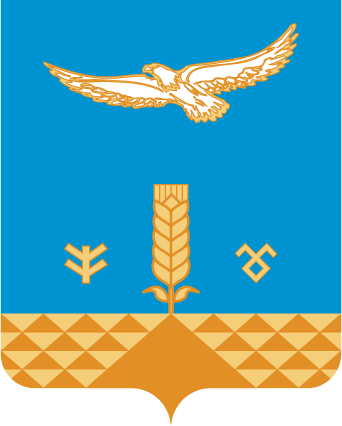 БАШ%ОРТОСТАН РЕСПУБЛИКА*ЫХ1йбулла районы муниципаль районыныёАтинг1н ауыл советыауыл бил1м18е хакими1теРЕСПУБЛИКА БАШКОРТОСТАНАдминистрация сельского поселенияАнтинганский сельсоветмуниципального районаХайбуллинский районул.Каюма Ахметшина,7, село Антинган,453812т. (34758) 2-31-35, e- mail: antingan_ss@mail.ruИНН/КПП 0248000479/024801001